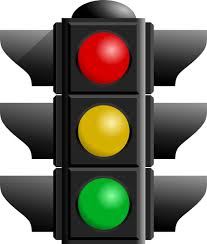 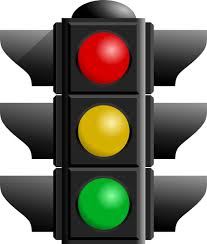 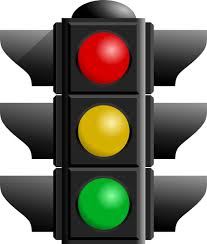 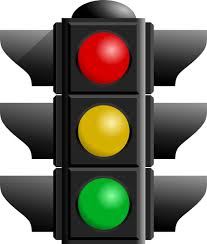 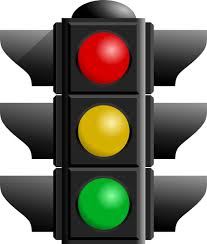 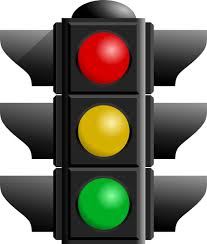 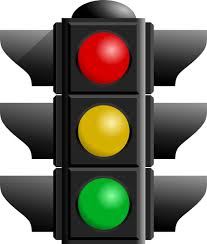 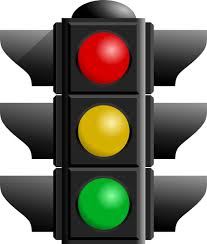 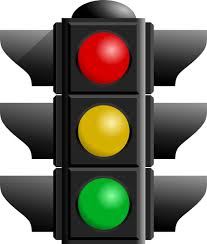 A piece of land on which a house or other building is being built.(building site)-------------------------------------------------------------------------------------------------------------------------------------          A marked part of a road where pedestrians have right of way to cross.(crosswalk)-------------------------------------------------------------------------------------------------------------------------------------A street or passage closed at one end.(cul-de-sac)------------------------------------------------------------------------------------------------------------------------------------A channel which is used to carry away waste matter and water from a building, or an opening in the road which rain water can flow down.(drain catch basin)-------------------------------------------------------------------------------------------------------------------------------------It  is a street closed to car traffic, and only people can walk in.(pedestrian zone)-------------------------------------------------------------------------------------------------------------------------------------A paved path for pedestrians at the side of a road.(sidewalk)-------------------------------------------------------------------------------------------------------------------------------------A light illuminating a road, typically mounted on a tall pole.(street lamp)------------------------------------------------------------------------------------------------------------------------------------A set of automatically operated colored lights, typically red, yellow, and green, for controlling traffic at road junctions and crosswalks.(traffic light)-----------------------------------------------------------------------------------------------------------------------------------A public booth or enclosure housing a pay phone.(telephone booth)------------------------------------------------------------------------------------------------------------------------------------A place where a bus regularly stops, typically marked by a sign.(bus stop)VOCABULARY:VOCABULARY:BUILDING SITECROSSWALKBUILDING SITECROSSWALKCUL DE SACDRAIN CATCH BASINCUL DE SACDRAIN CATCH BASINPEDESTRIAN ZONESIDEWALKPEDESTRIAN ZONESIDEWALKSTREET LAMPTRAFFIC LIGHTSTREET LAMPTRAFFIC LIGHTTELEPHONE BOOTHBUS STOPTELEPHONE BOOTHBUS STOPVOCABULARY:VOCABULARY:BUILDING SITECROSSWALKBUILDING SITECROSSWALKCUL DE SACDRAIN CATCH BASINCUL DE SACDRAIN CATCH BASINPEDESTRIAN ZONESIDEWALKPEDESTRIAN ZONESIDEWALKSTREET LAMPTRAFFIC LIGHTSTREET LAMPTRAFFIC LIGHTTELEPHONE BOOTHBUS STOPTELEPHONE BOOTHBUS STOPVOCABULARY:VOCABULARY:BUILDING SITECROSSWALKBUILDING SITECROSSWALKCUL DE SAC DRAIN CATCH BASINCUL DE SACDRAIN CATCH BASINPEDESTRIAN ZONESIDEWALKPEDESTRIAN ZONESIDEWALKSTREET LAMPTRAFFIC LIGHTSTREET LAMPTRAFFIC LIGHTTELEPHONE BOOTHBUS STOPTELEPHONE BOOTHBUS STOPVOCABULARY:VOCABULARY:BUILDING SITECROSSWALKBUILDING SITECROSSWALKCUL DE SACDRAIN CATCH BASINCUL DE SACDRAIN CATCH BASINPEDESTRIAN ZONESIDEWALKPEDESTRIAN ZONESIDEWALKSTREET LAMPTRAFFIC LIGHTSTREET LAMPTRAFFIC LIGHTTELEPHONE BOOTHBUS STOPTELEPHONE BOOTHBUS STOPVOCABULARY:VOCABULARY:BUILDING SITECROSSWALKBUILDING SITECROSSWALKCUL DE SACDRAIN CATCH BASINCUL DE SACDRAIN CATCH BASINPEDESTRIAN ZONESIDEWALKPEDESTRIAN ZONESIDEWALKSTREET LAMPTRAFFIC LIGHTSTREET LAMPTRAFFIC LIGHTTELEPHONE BOOTHBUS STOPTELEPHONE BOOTHBUS STOPVOCABULARY:VOCABULARY:BUILDING SITECROSSWALKBUILDING SITECROSSWALKCUL DE SACDRAIN CATCH BASINCUL DE SACDRAIN CATCH BASINPEDESTRIAN ZONESIDEWALKPEDESTRIAN ZONESIDEWALKSTREET LAMPTRAFFIC LIGHTSTREET LAMPTRAFFIC LIGHTTELEPHONE BOOTHBUS STOPTELEPHONE BOOTHBUS STOPVOCABULARY:VOCABULARY:BUILDING SITECROSSWALKBUILDING SITECROSSWALKCUL DE SACDRAIN CATCH BASINCUL DE SACDRAIN CATCH BASINPEDESTRIAN ZONESIDEWALKPEDESTRIAN ZONESIDEWALKSTREET LAMPTRAFFIC LIGHTSTREET LAMPTRAFFIC LIGHTTELEPHONE BOOTHBUS STOPTELEPHONE BOOTHBUS STOPVOCABULARY:VOCABULARY:BUILDING SITECROSSWALKBUILDING SITECROSSWALKCUL DE SACDRAIN CATCH BASINCUL DE SACDRAIN CATCH BASINPEDESTRIAN ZONESIDEWALKPEDESTRIAN ZONESIDEWALKSTREET LAMPTRAFFIC LIGHTSTREET LAMPTRAFFIC LIGHTTELEPHONE BOOTHBUS STOPTELEPHONE BOOTHBUS STOP